抖音电商超级品牌日×UGG 新品发布大秀直播电商营销广告主：抖音所属行业：互联网执行时间：2022.10.25-10.31参选类别：直播营销类营销背景活动背景：2022年10月，国际高端生活方式品牌UGG联合抖音电商超级品牌日，基于新品发布大秀，打造线上线下营销大事件。聚焦品牌新品，通过线下新品大秀+线上抖音挑战赛，传递“破性别，破季节，破年龄，破身材”的时尚态度。活动期临近双11，从商家角度来看，做活动来提升品牌记忆点，希望被更多人记住，激发潜在用户的购买需求；从用户角度来说，大多数人都在为添置冬装做准备，在众多冬季时尚百搭单品中，UGG雪地靴同时满足了许多消费者对冬季穿搭的需求：时尚、温暖、舒适。品牌现状：基于国际高端生活方式品牌UGG首位男代言人官宣，在当下大环境下需要迎合市场需求，品牌扩大目标消费群体，吸引男性用户购买，扩大品牌心智。创意阐述：每年临近初冬，抖音站内都会掀起初雪相关内容，爆款内容频出，我们将初雪氛围搬上UGG户外森林大秀秀场，依托品牌特点和品牌大秀场地选址，我们和抖音一同打造了一场森林飘雪大秀，为UGG品牌展开了电商营销活动，我们为全抖音打造了2022的第一场雪。线下，多位不同风格的抖音达人来到UGG大秀现场进行定制拍摄飘雪视频大片；线上打造抖音站内“一呼百应”飘雪走秀的热点事件，引流大秀直播。线下线上联动实现声量销量齐爆发。 活动成果：活动在11月初圆满收官，最终，UGG×抖音电商超级品牌日活动全网传播整体曝光超3亿+ ，登上抖音挑战榜第12位，#今年第一场初雪走秀 话题引发全抖音网友参与，成功为bigday大秀直播引流，UGG户外森林大秀直播当晚累计观看人数30w＋，品牌官方直播间场观环比日常提升5倍，并成功助力品牌直播间销售转化，最终最终品牌GMV突破3100万，实现了品效双重爆发。挑战1、如何传达品牌“破性别，破季节，破年龄，破身材”的时尚理念？本次项目品牌想要传达的时尚态度，在“破性别，破季节，破年龄，破身材”四个理念同时出现时，就对这次的创意和达人选择上有了针对性，创意要满足人人都能玩，想要在符合抖音生态的同时传递品牌诉求该如何做？2、如何利用户外森林秀场创意在线上发酵内容，为大秀造势？本次项目大秀秀场设置在户外森林，秀场将人工打造雪景，浪漫氛围感是一大看点。如何将秀场的浪漫氛围向抖音目标用户提前透传，吸引目标用户和潜在受众来观看大秀直播，成为我们创意初期的一项挑战。营销目标1、以大秀为核心，借助品牌新品大秀打造营销事件，释出#UGG就这么穿# 品牌活动主题认知；2、进一步建立UGG产品认知，传达品牌“破性别，破季节，破年龄，破身材”的时尚态度，以及产品风格的多样化，扩大目标消费群体；3、实现品牌曝光3亿+，引爆品牌声量，助力品牌抢跑双11。策略与创意用2022年的第一场初雪 触动用户情感链接——#今年第一场初雪走秀我们从品牌产品入手，提到雪地靴大家很自然就会联想到冬天下雪的场景，这也成为了此次活动的创意来源，我们结合抖音电商超级品牌日协助UGG尝试的户外场景化直播，基于大秀秀道展开创意，决定给消费者带来一场沉浸式秀场体验，最终选择了冬季最佳氛围感场景“雪景”。其次，到了冬天，初雪便成为了万众期待的日子，我们结合抖音历年冬天必不可少的热点“飘雪大片”，将逆光、飘雪和伞组成氛围感三件套，打造冬天专属浪漫，基于对「飘雪」相关视频内容玩法的洞察，策划此次初雪走秀的预热事件，玩转抖音内容生态。话题词#今年第一场初雪走秀 满足了大众对初雪的期待，也简明表达了事件的内容形式，吸引用户关注点击。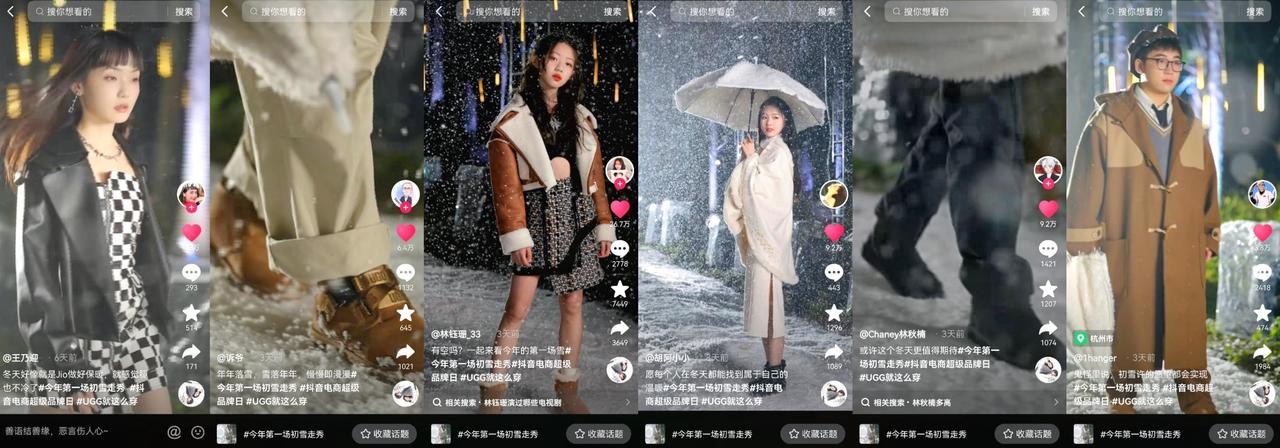 创意亮点：亮点一：森林初雪场景化直播，边秀边卖助力GMV爆发区别于常规品牌秀场，此次UGG将秀场搬到了杭州市长乐林场，长乐林场以森林覆盖面广、植被丰富出名，因未被大规模开发，保持着自然森林的原始氛围，是小众露营爱好者的天堂。森林内的天然小径打造为独一无二的T台，正在经历第一场雪的森林，静谧、唯美又不失野性，在转凉的季节里，和UGG一起探索野外的美，与UGG打破常规，不被年龄、性别、身材等一切标签所束缚。“UGG就这么穿”新品大秀在场景化直播开启边秀边卖的沉浸式体验，再次强化品牌大秀以及抖音电商超级品牌日的影响力。亮点二：#UGG就这么穿 挑战赛，塑造品牌记忆点在抖音站内打造#UGG就这么穿 变装挑战赛，通过打造品牌专属扔鞋踢腿变装动作，加深品牌记忆点。趣味性强且门槛低的扔鞋变装形式，让更多用户愿意参与到活动中来，提高活动声量。亮点三：大秀线上二次发酵，#今年第一场初雪走秀 实现全网声量爆发邀请不同风格、不同领域的多位达人穿着UGG产品走上秀道，拍摄定制飘雪走秀视频大片。#今年第一场初雪走秀 是基于对站内历年秋冬大热内容「飘雪」相关视频内容玩法洞察，策划的一场初雪走秀预热事件。通过线上二次传播发酵，以此来透传活动信息，并为大秀直播进行流量输送，高效转化目标人群，全方位打通销售链路。#今年第一场初雪走秀 事件始终围绕品牌理念，突破年龄、身材、性别，打破常规抛弃刻板印象。在达人选择上，我们在抖音站内挑选了不同年龄、不同身材的达人：有年过花甲爱弹钢琴的爷爷，也有年仅12岁就时尚感颇高的妹妹；有瘦小的搞笑女孩，也有微胖界的可爱帅哥，可以说是将“高矮胖瘦老少”齐聚秀道。我们让各个年龄段、不同身材的人走上秀道，尽情展示自己的独特面，做到真正意义上的“突破”。执行过程/媒体表现预热期——明星＋达人矩阵式传播助力内容场爆发UGG与抖音电商超级品牌日联合设计出超品定制礼盒，融合Y2K重返千禧、自在Cityboy、城市机能风、早八学院派四大流行穿搭趋势，打造#UGG就这么穿 变装挑战赛。借助明星亚太区代言人王一博、UGG品牌大使宋妍霏，与陆仙人等时尚达人完成新品种草，激发挑战灵感，随后多圈层KOL带动大规模的UGC参与挑战，极具品牌记忆点的变装动作和有趣的互动形式，加深品牌记忆点。明星领衔+达人助力的矩阵式传播，让该话题获5800w+曝光量。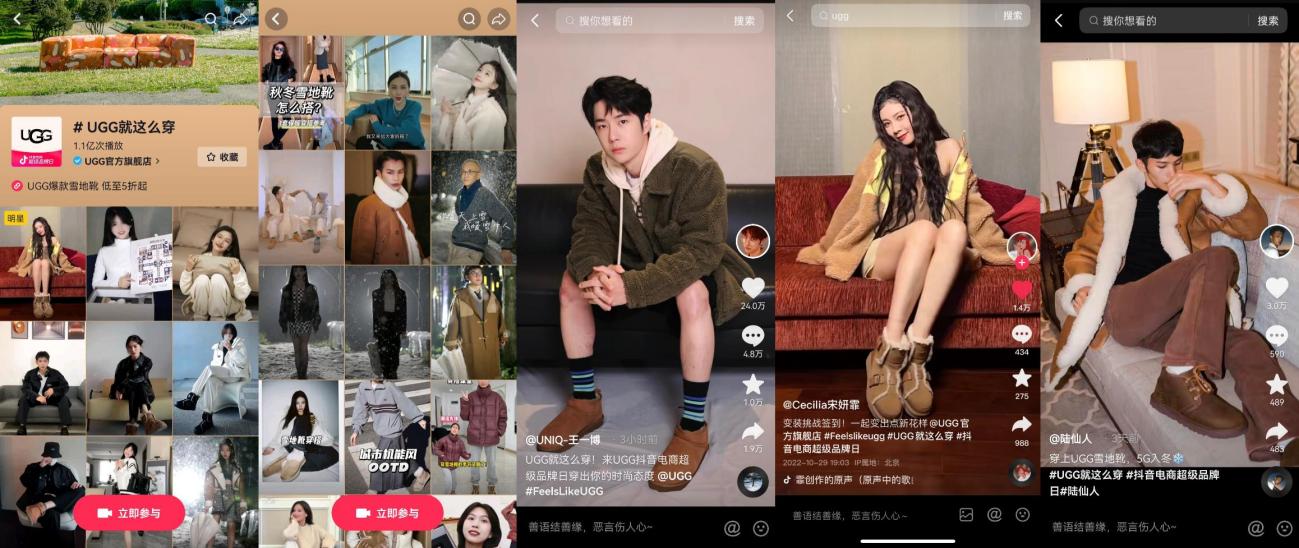 BIGDAY——线上线下联动#今年第一场初雪走秀 森林飘雪走秀事件为直播间预热1、多圈层达人深入林场拍摄定制飘雪走秀视频大片10月27日，以初雪森林为创意出发点的“UGG就这么穿”新品大秀在杭州长乐林场开秀。在大秀前一天，我们邀请了6位不同年龄、不同身材、不同性别的达人，覆盖数千万粉丝，穿着UGG雪地靴产品提前走上秀道，手持毛绒伞道具，拍摄逆光飘雪氛围感走秀大片。6位达人特点鲜明，在各自的领域十分具有代表性，符合品牌的时尚理念，其中包括：12岁的时尚妹妹@林钰珊_33，年过花甲的钢琴爷爷@诉爷，新生代演员@Chaney林秋楠，好声音学员@王乃迎，国风美少女@胡阿小小，还有可爱微胖型帅哥@1hanger。多风格、多类型达人齐聚秀场，彰显品牌时尚态度。@林钰珊_33 腾讯视频链接：http://m.v.qq.com/play/play.html?vid=y3369ipyjv1&url_from=share&second_share=0&share_from=copy 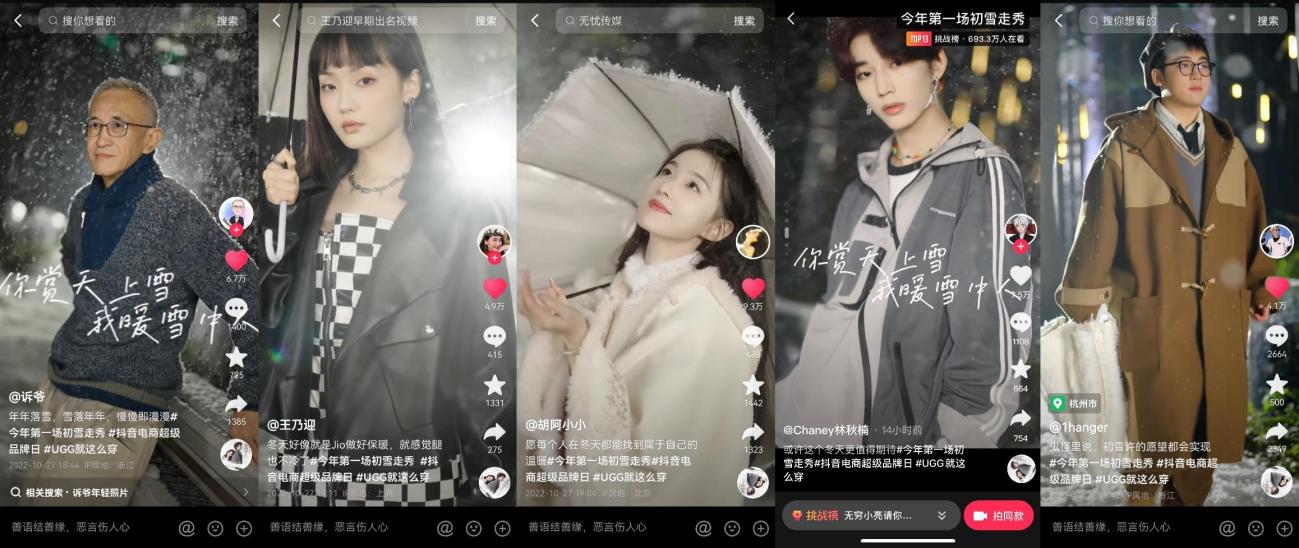 为UGG产品印象契合，我们将视频中的重要道具——伞，改为毛绒伞。毛绒质感的伞，在市面上十分少见，也极少在重大场合中出现过，有利于帮助品牌塑造核心记忆点，加深品牌形象。2、达人秀场视频大片线上发酵，打造“一呼百应”营销事件，强势为大秀直播引流10月27日，在大秀直播前由官方账号作为#今年第一场初雪走秀 事件发起人，首发定制飘雪走秀视频，随后6位达人发布视频跟进话题，该话题凭借极具初雪氛围感的场景，吸引众多抖音用户跟风参与，实现“一呼百应”的传播效果。话题#今年第一场初雪走秀 在大秀直播开始前登上抖音挑战榜第12位，为大秀直播进行实时流量输送，高效转化目标人群。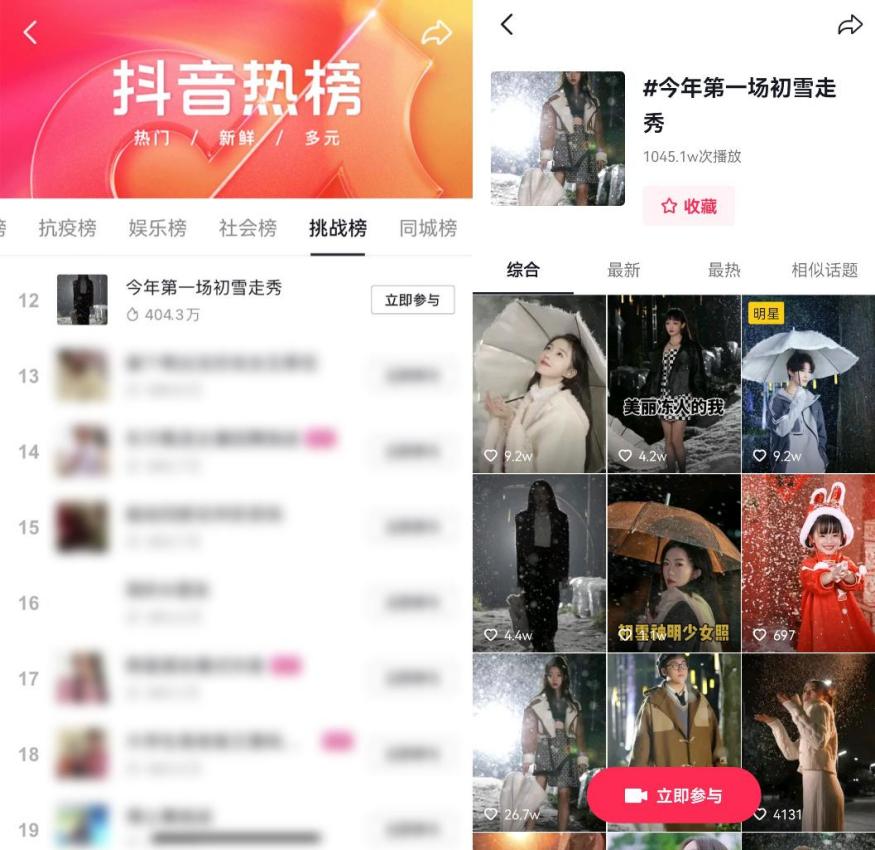 3、超头达人空降秀场，边秀边卖承接流量转化实现品效合一抖音头部时尚达人陆仙人空降大秀，霸气走秀开场，有效承接了飘雪走秀事件的热度，随后陆仙人进入UGG抖音官方旗舰店直播间分享品牌产品，与主播一起送出惊喜福利，新品热度快速蔓延时尚圈，成为人手一双的时尚爆品。直播间边秀边卖的形式让更多用户边看秀边种草，完成实时购买转化，实现声量与销量齐飞。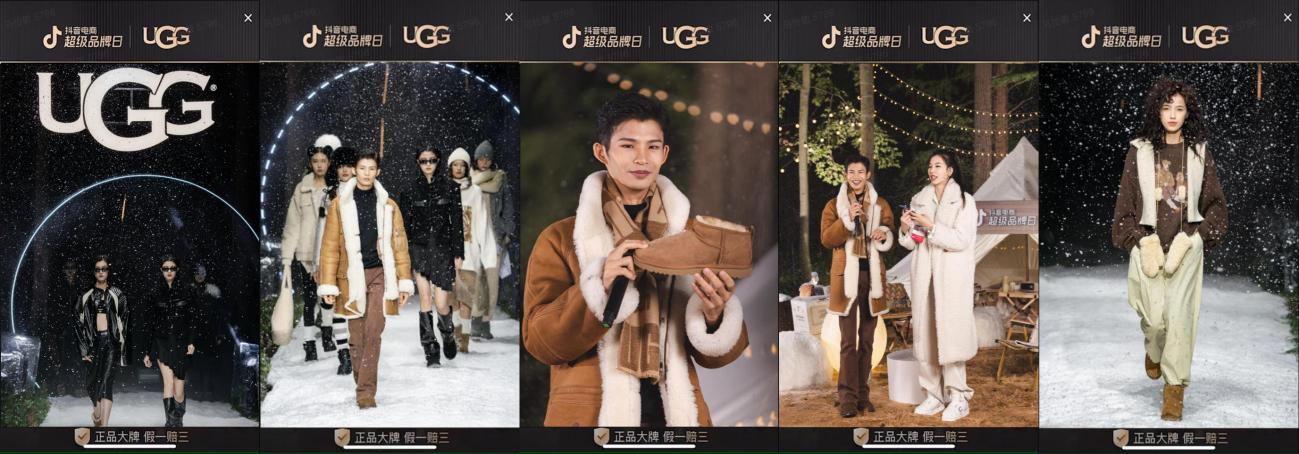 收官期——ToB案例PR，传达抖音电商IP价值通过行业端微信公众号，对UGG抖音电商超级品牌日项目从创意洞察和营销层面，借用FACT+方法论进行复盘和包装，透传抖音电商超级品牌日IP通过定制化营销方案为品牌打造营销大事件、助力品牌在抖音平台实现长效发展的实力，提升行业端对于IP的认知。https://mp.weixin.qq.com/s/mA9GzLq_j6iAOBQCm3144g 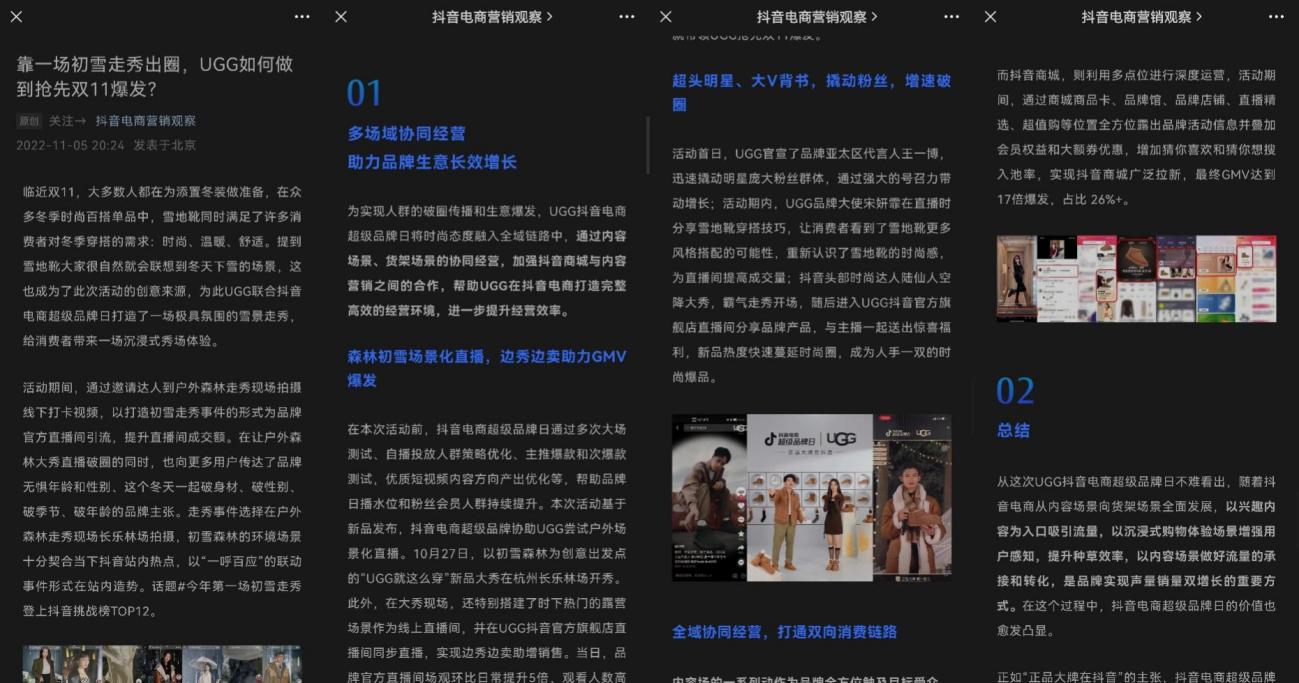 营销效果与市场反馈此次活动全网传播整体曝光超3亿+；#UGG就这么穿 挑战赛获5800w+曝光量；#今年第一场初雪走秀  热点事件 曝光1045.1W，登挑战榜TOP12；为品牌官方直播间引流，实现场观环比日常提升5倍，观看人数高达30w＋；活动期间品牌达成GMV超3100万，爆发系数达14倍＋。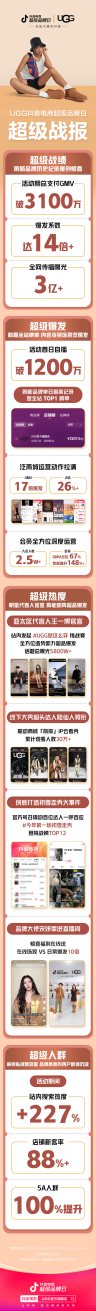 